Santos, 11 de novembro de 2022LEANDRO AVELINOCoordenadorLUCIANA FREITAS LEMOS DOS SANTOSSecretária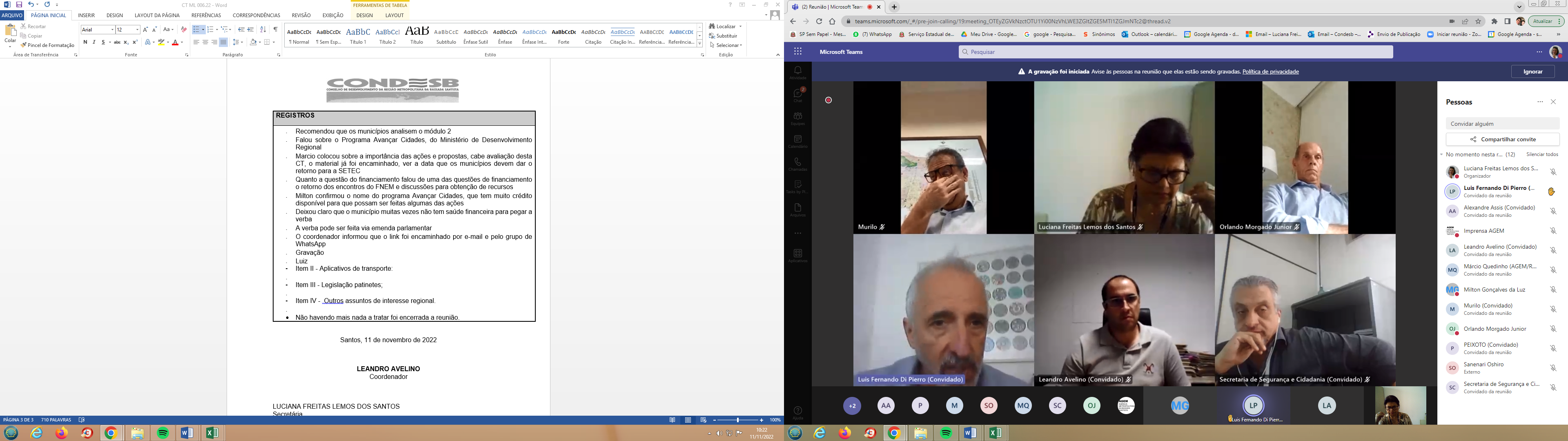 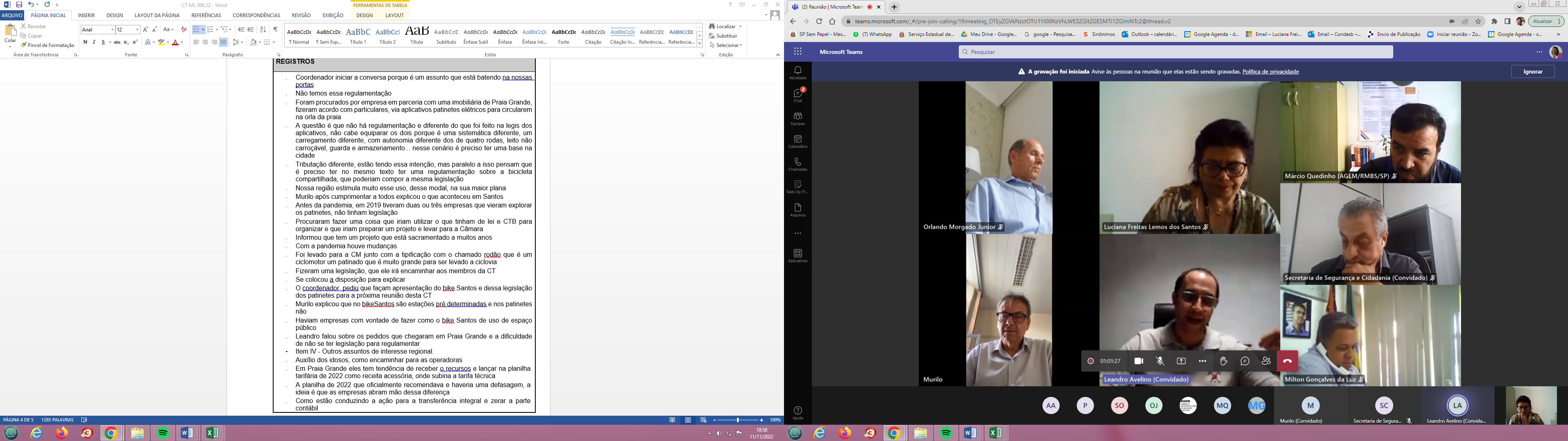 Ata de Reunião Extraordinária da Câmara Temática de Mobilidade e LogísticaN 006/2022DADOS GERAISDADOS GERAISDADOS GERAISDADOS GERAISDADOS GERAISData: 11/11/2022Local:  videoconferênciaLocal:  videoconferênciaLocal:  videoconferênciaHorário: 9h30Tipo de Reunião: trabalhoTipo de Reunião: trabalhoTipo de Reunião: trabalhoTipo de Reunião: trabalhoTipo de Reunião: trabalhoLista de Participantes:Lista de Participantes:Lista de Participantes:Lista de Participantes:Lista de Participantes:NomeNomeNomeEntidadeEntidadeLeandro Avelino Rodrigues CruzLeandro Avelino Rodrigues CruzLeandro Avelino Rodrigues CruzPrefeitura de Praia GrandePrefeitura de Praia GrandePeixotoPeixotoPeixotoPrefeitura Praia GrandePrefeitura Praia GrandeMurilo A. BarlettaMurilo A. BarlettaMurilo A. BarlettaPrefeitura de SantosPrefeitura de SantosOrlando Morgado JuniorOrlando Morgado JuniorOrlando Morgado JuniorSec. de Estado de Logística e Transportes - DERSec. de Estado de Logística e Transportes - DERConvidados:Convidados:Convidados:Convidados:Convidados:Luciana Freitas L. dos SantosLuciana Freitas L. dos SantosLuciana Freitas L. dos SantosAGEMAGEMLuiz Fernando Di PierroLuiz Fernando Di PierroLuiz Fernando Di PierroSETECSETECMarcio Aurélio A. QuedinhoMarcio Aurélio A. QuedinhoMarcio Aurélio A. QuedinhoAGEMAGEMMilton GonçalvesMilton GonçalvesMilton GonçalvesAGEMAGEMRosana MajorRosana MajorRosana MajorAGEMAGEMAlexandre E. de AssisAlexandre E. de AssisAlexandre E. de AssisPrefeitura de GuarujáPrefeitura de GuarujáMario MarquesMario MarquesMario MarquesPrefeitura de BertiogaPrefeitura de BertiogaSanerari OshiroSanerari OshiroSanerari OshiroSecretaria de Transportes Metropolitanos - EMTUSecretaria de Transportes Metropolitanos - EMTUPauta divulgada em: 12/08/2022Pauta divulgada em: 12/08/2022Reunião iniciada às: 9h47Reunião iniciada às: 9h47Término da Reunião às: 11h18OBJETIVOSItem I - PRMSL - próximos passos;Item II - Aplicativos de transporte:Item III - Legislação patinetes;Item IV  -  Outros assuntos de interesse regional.REGISTROSAusências:Estado: Governo (Artesp), Logística e Transorte (DERSA e DH)Municípios: Cubatão, Itanhaém, Mongaguá, Peruíbe, São VicenteJustificativa de ausência Reunião híbrida presencial e por videoconferência - https://teams.microsoft.com/l/meetup-join/19%3ameeting_YjhhYjExNzAtNmUyMi00NzM4LThhNWMtY2ZlMjJjNmRkZTg2%40thread.v2/0?context=%7b%22Tid%22%3a%223a78b0cd-7c8e-4929-83d5-190a6cc01365%22%2c%22Oid%22%3a%22899a5b3a-be0d-4fb8-a56a-1903d3d2a272%22%7dOs trabalhos foram abertos pelo Coordenador da Câmara Temática Leandro Avelino, o qual agradeceu a presença de todos, e convidou a Sra. Luciana Freitas Lemos dos Santos, da AGEM, para secretariar a reunião e foram discutidos os seguintes aspectos:Item I - PRMSL - próximos passos;Realização da 3ª Oficina com a participação de alguns municípios;Marcio Quedinho informou que é necessária a aprovação desta CT para ser levado ao Condesb;Reunião extra para aprovação do Plano dia 01/12, 14h30;Luiz, da Setec, informou que estão no último módulo do PRMSL onde serão buscadas fontes;Até o momento foi feita uma grande base de dados atualizada da RMBS, inclusive com a atualização da matriz OD por módulo 1;Na Oficina 2 foi feita a modelagem para 2030 e 2040 e fizeram a proposta de três blocos de ações que somaram 177 ações que foram agrupadas em programas que foram priorizados na Oficina 3;Estão trabalhando na priorização e na avaliação multicritérios;Grupos de ações propostos;O resultado do plano é audacioso em termos de custo;A última fase que falta é definir os custos e fontes de financiamento;O programa precisará de mobilização;Falou sobre o evento que será feito em formato de audiência pública, onde será apresentado o plano;Em dezembro será entregue o relatório da Oficina 3 e um relatório final;Disse que é importante a aprovação do Condesb;Será feito um fórum metropolitano que será uma formalidade, onde será solicitado aos prefeitos que assinem uma carta de intenções que mostra que os nove municípios estão de acordo, juntos trabalhando no sentido de fazer as ações propostas no plano;O monitoramento está sendo proposto que seja feito através de um observatório metropolitano, mobilização de todos os municípios;Recomendou que os municípios analisem o módulo 2;Falou sobre o Programa Avançar Cidades, do Ministério de Desenvolvimento Regional;Marcio colocou sobre a importância das ações e propostas, cabe avaliação desta CT, o material já foi encaminhado, ver a data que os municípios devem dar o retorno para a SETEC;Quanto a questão do financiamento falou de uma das questões de financiamento o retorno dos encontros do FNEM e discussões para obtenção de recursos;Milton confirmou o nome do programa Avançar Cidades, que tem muito crédito disponível para que possam ser feitas algumas das ações;Deixou claro que o município muitas vezes não tem saúde financeira para pegar a verba;A verba pode ser feita via emenda parlamentar;O coordenador informou que o link foi encaminhado por e-mail e pelo grupo de WhatsApp;Luiz, da SETEC, levantou a questão de problemas de viabilidade;Hoje o BRT tem parada de ônibus, não tem problemas de saturação dos corredores;A EMTU entra agora com a questão do BRT e VLT;Item II - Aplicativos de transporte:Apresentação na CM de Praia Grande, reunião da Uvesb, dia 30/11, 9h30, para apresentação dessa minuta aos vereadores da região, pediu a participação de todos;Último estágio antes do encaminhamento da minuta;Sistema de quilometragem ser celebrado nacionalmente;Uber documento de desistência encaminhado a Brasília;Convite para representar a BS no Fórum Paulista de Dirigentes de Mobilidades, em São José do Rio Preto, na semana que vem;Evento que ocorre bimestralmente;21 a 23 no Fórum Nacional, na Bahia;Marcio levantou colocou se não cabe aos prefeitos dando ciência dos trabalhos realizados;Milton encaminhar ofício aos prefeitos falando dos trabalhos;Marcio reforçando a reunião do dia 30/11;Item III - Legislação patinetes;O coordenador levantou a necessidade de se iniciar a conversa porque é um assunto que está batendo na nossas portas;Não temos essa regulamentação;Foram procurados por empresa em parceria com uma imobiliária de Praia Grande, fizeram acordo com particulares, via aplicativos patinetes elétricos para circularem na orla da praia;A questão é que não há regulamentação e diferente do que foi feito na legis dos aplicativos, não cabe equiparar os dois porque é uma sistemática diferente, um carregamento diferente, com autonomia diferente dos de quatro rodas, leito não carroçável, guarda e armazenamento... nesse cenário é preciso ter uma base na cidade;Tributação diferente, estão tendo essa intenção, mas paralelo a isso pensam que é preciso ter no mesmo texto ter uma regulamentação sobre a bicicleta compartilhada, que poderiam compor a mesma legislação;Nossa região estimula muito esse uso, desse modal, na sua maior plana;Murilo após cumprimentar a todos explicou o que aconteceu em Santos;Antes da pandemia, em 2019 tiveram duas ou três empresas que vieram explorar os patinetes, não tinham legislação;Procuraram fazer uma coisa que iriam utilizar o que tinham de lei e CTB para organizar e que iriam preparar um projeto e levar para a Câmara;Informou que tem um projeto que está sacramentado a muitos anos;Com a pandemia houve mudanças;Foi levado para a CM junto com a tipificação com o chamado rodão que é um ciclomotor um patinado que é muito grande para ser levado a ciclovia;Fizeram uma legislação, que ele irá encaminhar aos membros da CT;Se colocou a disposição para explicar;O coordenador pediu que façam apresentação do bike Santos e dessa legislação dos patinetes para a próxima reunião desta CT;Murilo explicou que no bike Santos são estações pré-determinadas e nos patinetes não;Haviam empresas com vontade de fazer como o bike Santos de uso de espaço público;Leandro falou sobre os pedidos que chegaram em Praia Grande e a dificuldade de não se ter legislação para regulamentar;Item IV - Outros assuntos de interesse regional.Auxílio dos idosos, como encaminhar para as operadoras;Em Praia Grande eles tem tendência de receber os recursos e lançar na planilha tarifária de 2022 como receita acessória, onde subiria a tarifa técnica;A planilha de 2022 que oficialmente recomendava e haveria uma defasagem, a ideia é que as empresas abram mão dessa diferença;Como estão conduzindo a ação para a transferência integral e zerar a parte contábil;Bertioga como estão fazendo, não é para investimento futuro;Fazem bilhetagem eletrônica;Ainda não passou para a PJ e para o jurídico;Existem muitas dúvidas ainda, preocupação com prestação de contas;A ideia é fechar o ano de 2022, ter valores o que foi gasto, pensando no reequilíbrio e ressarcimento do custo que a empresa teve;Coordenador é receita extra tarifária;Murilo disse que tem entendimento parecido, qual vai ser o entendimento do Tribunal de Contas;Receio, estão fazendo o processo com muito cuidado;Existem algumas dúvidas;Não havendo mais nada a tratar foi encerrada a reunião. 